Publicado en Pamplona el 19/02/2020 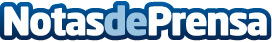 El conocido Mercadillo del Gato llega por primera vez a PamplonaAbriendo nuevos caminos, y después de más de 65 ediciones, el mercadillo más famoso, original y esperado de la capital llega en marzo a Pamplona para dar la bienvenida a la temporada de primavera con las nuevas tendencias. Más de 40 expositores cuidadosamente escogidos: moda para mujer, caballero, infantil, joyería, complementos, artesanía, cosmética, calzado, bisutería, arte, decoración... y mucho más. Tendrá lugar en el emblemático Hotel Tres Reyes del 5 al 8 de marzoDatos de contacto:Mercadillo del Gato918 763 496Nota de prensa publicada en: https://www.notasdeprensa.es/el-conocido-mercadillo-del-gato-llega-por Categorias: Nacional Interiorismo Moda Navarra Entretenimiento Belleza http://www.notasdeprensa.es